.(16 count intro / Start on vocals)[S1]  Side-Touch, Side-&-Side-Touch, 1/4R Side-Touch, Side-Touch, Side-&-Side-Touch, Pivot 1/2R[S2]  Cross, Side, Back, Hitch, Behind, Side, Cross, Hitch, Cross, Side, Back, Hitch, Behind, 1/4L Fwd, Walk-Walk[S3]  2x Pivot 1/2L, Fwd-Recover-1/2R Fwd, 2x Pivot 1/2R, Fwd-Recover, Back[S4]  2x Scissor Cross w/ Tap, 1/4L Scissor Cross-Side-Behind-1/4 Fwd, Walk-Walk*Tag 1: End of Wall 1 – 2x Pivot 1/2 turnRestart on Wall 2 count 16** (12:00)**Tag 2: End of Wall 3 – 2x Pivot 1/2 turn***Tag 3: End of Wall 5 – 2x Pivot 1/2 turnPlease feel free to contact me if you need any further information. (hirokoclinedancing@gmail.com)(updated: 13/Feb/18)Miraculous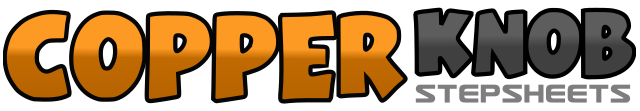 .......Count:32Wall:2Level:Easy Intermediate.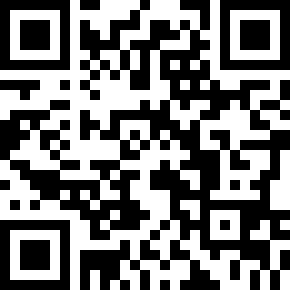 Choreographer:Hiroko Carlsson (AUS) - February 2018Hiroko Carlsson (AUS) - February 2018Hiroko Carlsson (AUS) - February 2018Hiroko Carlsson (AUS) - February 2018Hiroko Carlsson (AUS) - February 2018.Music:Miraculous - Lou & Lenni Kim : (Ladybug S2 Theme Song - iTunes)Miraculous - Lou & Lenni Kim : (Ladybug S2 Theme Song - iTunes)Miraculous - Lou & Lenni Kim : (Ladybug S2 Theme Song - iTunes)Miraculous - Lou & Lenni Kim : (Ladybug S2 Theme Song - iTunes)Miraculous - Lou & Lenni Kim : (Ladybug S2 Theme Song - iTunes)........1&2&Step R to right side, Touch L toe next to R, Step L to left side, Step R together3&Step L to left side, Touch R toe next to L4&Make a 1/4 turn right stepping R to right side, Touch L toe next to R5&6&Step L to left side, Touch R toe next to L, Step R to right side, Step L together7&Step R to right side, Touch L toe next to R8&Step L forward, Make a 1/2 turn right weight recover on R (3:00)1&2&Cross L over R, Step R to right side, Step L back, Hitch R3&4&Step R behind L, Step L to left side, Cross R over L, Hitch L5&6&Cross L over R, Step R to right side, Step L back, Hitch R7&8&Step R behind L, Make a 1/4 turn left stepping forward on L, Walk R, Walk L** (6:00)1&2&Step R forward, Make a 1/2 turn left weight recover on L, Step R forward, Make a 1/2 turn left weight recover on L3&4Rock/step R forward, Recover weight on L, Make a 1/2 turn right stepping forward on R5&6&Step L forward, Make a 1/2 turn right weight recover on R, Step L forward, Make a 1/2 turn right weight recover on R7&8Rock/step L forward, Recover weight on R, Step L back (12:00)1&2&Step R to right side, Step L next to R, Cross R over L, Tap L toe behind R3&4&Step L to left side, Step R next to L, Cross L over R, Tap R toe behind L5&6&Make a 1/4 turn left stepping R to right side, Step L next to R, Cross R over L, Step L to left side7&8&Step R behind L, Make a 1/4 turn stepping forward on L, Step R forward, Step L forward  (6:00)1&2&Step R forward, Make a 1/2 turn left weight recover on L, Step R forward, Make a 1/2 turn left weight recover on L (6:00)1&2&Step R forward, Make a 1/2 turn left weight recover on L, Step R forward, Make a 1/2 turn left weight recover on L (6:00)1&2&Step R forward, Make a 1/2 turn left weight recover on L, Step R forward, Make a 1/2 turn left weight recover on L (6:00)